NOM DEL JOC:ÉS INVENTAT? SI         NO  ÉS INVENTAT? SI         NO  SI ÉS MODIFICAT, DE QUIN JOC ÉS?ON JUGAREM?QUINS MATERIALS NECESSITEM?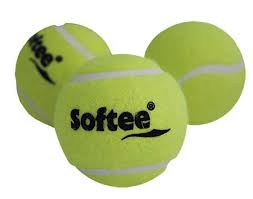 QUINS MATERIALS NECESSITEM?QUINS MATERIALS NECESSITEM?QUI PARTICIPA AL JOC?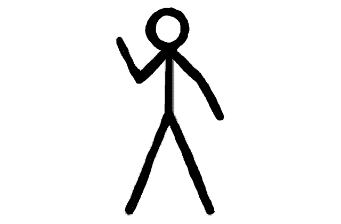 QUINS MATERIALS NECESSITEM?QUINS MATERIALS NECESSITEM?QUINS MATERIALS NECESSITEM?COM ES JUGA?COM ES JUGA?FES UN DIBUIX PER EXPLICAR EL JOCFES UN DIBUIX PER EXPLICAR EL JOCCOM S’HI JUGA?COM ENS HEM DE POSAR?COM COMENÇA?QUAN S’ACABA?COM S’HI JUGA?COM ENS HEM DE POSAR?COM COMENÇA?QUAN S’ACABA?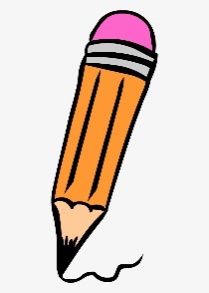 